交通路线指南地址：重庆市北碚国家大学科技园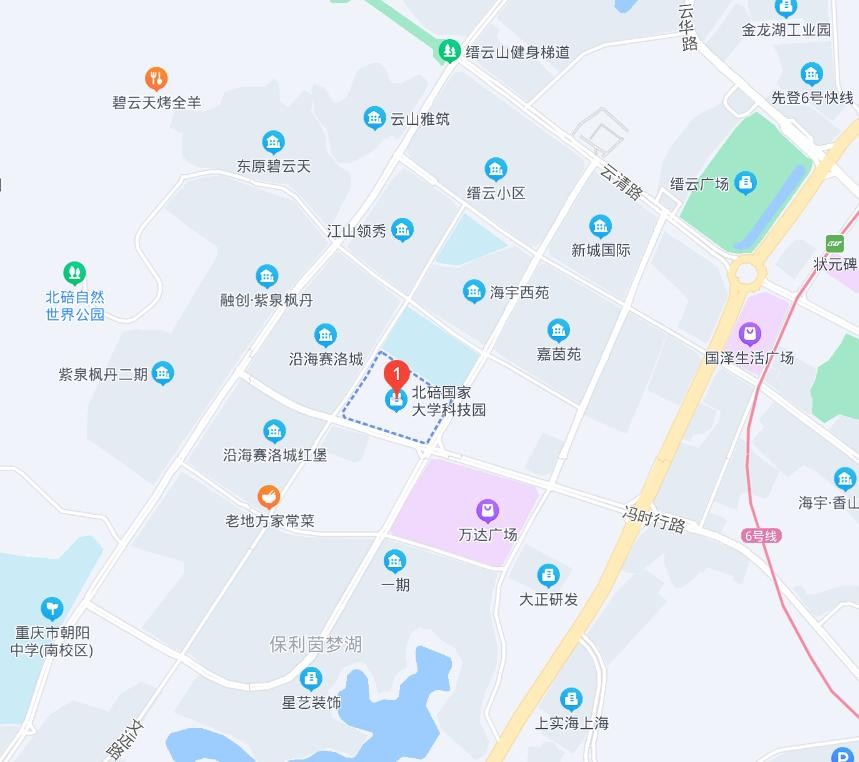 